California Off-Road Vehicle Association1500 El Camino #352 Sacramento, CA 95833info@corva.orgCalifornia Off-Road Vehicle Association Annual Board of Directors Meeting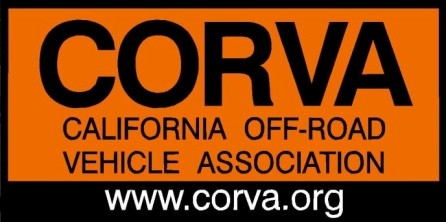 Preliminary Meeting Minutes, Overview of OHV Recreation in CaliforniaJuly 26th, 2021 7:00pm to 9:00pmCall in Phone Number: (712) 775-8968• Access Code: #104206700 PM	Call to Order: 7:04pm7:05 PM 	Welcome from PresidentIntroduction/ Board of Directors and GuestsBoard members: Ken Clarke, Jim Woods Mike McGarity, Amy Granat, Bruce Whitcher, Bruce Brazil, Ed Stovin, Vinnie Barbarino, Mike Moore, David Cundy, Jared Macleod, Spencer NortonGuests: Terry Work, Ken Oyer, Wendal James, Tim HerseyReview Agenda: Jim – Add discussion to change BOD meetings to zoom.7:10 PM	Legislation: Amy sent out comprehensive report good news on AB 1512. Amy has meeting 7/27 with Kathy Lynch with the department of finance. The environmentalists demand for the bill now are going to cost millions of dollars and some in the legislature are not sure how important this bill is which I good news. Amy has meeting with diversity committee to show how diverse the off-road community is, the OHMVR commission is sponsoring this, and that they are going to be making a faces of OHV campaign. Working with Sierra snowmobile foundation (won’t cost CORVA anything) on their over the snow plan. Hunters say that animals are more afraid of people outside of a vehicle as their speed is more akin to the animals. Amy wants to do more research on this, maybe it can be used to research on this and that it can remove hikers, and cross country etc. because the animals are less scared of the vehicles and the OHV community is not disrupting animals. Bee spending time with Jane Ortiaga, going over National monument, we were promised something, but it is not materializing. The atmosphere among people is difficult, and the building they want people to move into in October is divided by level in the government, not by department or commission. Only 53 parking spaces at the building trying to push people into public transit. Amy met with Don Kilian, both our insurance certs for three cup picnic is approved. The state has said that it’s the counties that are generating covid resurgence not the state and anything could change at the last minute. The reciprocity bill is sailing through, thanks to Kathy, Kathy is going to ask the commissions to let some support to SB227. Amy thinks it’s the right time to support the bill. SVRA’S are exempt from the 30x30. Bruce says we must go through fish and wildlife now to make plans. OHMVR meeting Thursday 7/29. The last criteria of the monument plan is OHV, all other components take precedence. This goes back to travel management that all trails have to meet these crazy rules. This has happened before, and OHV shouldn’t have backed this plan and signed off on it and should have seen through this. Grant’s meeting 7/27 at 2PM to comment on the changes to the proposal. Ed Stovin: Applied a few years ago to a forest advisory committee, just got an email he is being accepted to the committee for area 5. This committee will deal with forest prices. Bedord Road:  Ed – there’s a road that goes up Santiago peak from lake Elsinore area. A homeowner pulled a chain across the area and has pulled a handgun several times. Amy and Ed made contact with the supervisor of the national forest, who already knew, and they were talking about it, and it turns out the homeowner does own the land and he can close it. Is there Cleveland land around him that can be used to go around him to reestablish the route.7:20 PM	Oceano Dunes: Mike McGarity – FOOD just had their largest fundraiser ever, sold out 400, event was in Clovis. Next fundraiser is at Oceano October 23rd only 200 people. FOOD’s filed quiet title lawsuit back in May. There was an implied dedication for Oceano dunes that means no entity can take away these dedications and the original use of Oceano Dunes. All 3 lawsuits are pending in the superior court. FOOD is in it to win and will continue to fight and file more lawsuits if necessary. Mike and Jared sit on board of FOOD’s. Mike believes this should be a report on what CORVA is doing to support the fight for Oceano Dunes, not a report on what FOOD is doing. Amy- almost every meeting with state parks is pushing them to fight on Oceano dunes. They are looking at the 3-year plan very seriously but think they can come back from it in the next legislative session. They won’t do anything at all until the recall effort is done. We get private words of support but won’t publicly supports OHV at Oceano Dunes until after the recall, so they don’t alienate anyone. Have we done anything to set up a committee or workshop or fundraiser? Does Jared or Mike have anyone they would guide to set this up? Jared and Mike is there an opportunity to coordinate with FOOD’s lobbyist to possibly set up legislation for the next cycle. Ken – I believe there was an agreement to do fundraising for FOOD and to set up a meeting between CORVA BOD and FOOD BOD. Amy – Can we set up a committee to handle this fundraising? Do we have board members that can volunteer for this committee and make sure were supporting FOOD’s and not working at cross purposes? Ken – Sure. Mike M will be on the committee but wants to talk to the committee about other things CORVA can be doing besides just fundraising. The committee puts together a strategic plan, and the committee may get a little more political than CORVA has lately. Jared – is happy to be on the board and he is already doing all the fundraising he can for FOOD. Amy – I will approach the Curries, but we need other board members to help out, Jared and Mike are already doing all they can. Is it conflict of interest for Jared and Mike to be in meeting between FOOD BOD and CORVA BOD meeting? Let’s get FOOD lobbyist and CORVA lobbyist together and get them to meet and see what they can do and maybe sponsor some legislation. We work the political system not just a political party, both republicans and democrats have screwed up. We work both sides and use whoever is in power. But CORVA doesn’t support candidates, as this would make things worse. Can we introduce a bill for the next session that would bring to life the abuses at Oceano? Jared – yes it will take a larger presence of CORVA board members, there is a ton of nonpartisan political work that needs to be done and can be done that isn’t supporting candidates and it has to be done. I think this comes back to a coalition of off-road voters or something like it. In the work he has done Jared has been able to talk to and meeting anyone who is in politics in California in the next 20 years we need to get with them., we need to discuss this further in more meetings and set up meetings to discuss this. We have to adapt accordingly to any political party that is threatening OHV use. Amy – we don’t need lengthy discussions, Kathy has given us the fast track, court moderate democrats in swing districts because there is a democratic super majority. All commission members right now are democrats. We need to support legislatures who support OHV use. Jared – if this is done right, we could steer the course of elections regardless of party, and this is what needs to be done over the next 2,3,4,5 years. We can maybe send out mailers that talk about the issues faced and maybe even support candidates.7:40 PM         Carnegie SVRA: Carnegie SVRA: Amy – its looking maybe a little better, Amy will have more info after the meeting with department of finance. There is an article coming out in a few days.8:00 PM	CORVA Bags for shows: I know last meeting these came up and I was just wondering if we should make these bags again. Last time it only cost CORA $150 sponsors covered most of the costs, we had 25k bags last time and at Sand Show and off-road expo there were lots of CORVA orange bags, maybe we could hand out some out at the CORVA Booth. Ken – I think it’s a great idea if we can get some people to hand them out, not just have them at the booth. Vinnie will get ahold of bag company and see what it would cost. Jared is for doing the bags, Jim agrees as well.8:20 PM	ORIA Guidelines: Ken – Mike McGarity has jumped headfirst into the ORIA, Ken asked some questions as devil’s advocate, what will it cost? Can we pair it down? Is this a one time for shows and we keep the online for members? Do we have any concerns about the length of the ORIA? About what the content should be? What the cost is? Jim- I think for the show edition the cost is justified and it is a marketing tool we have to eat so that we can get the ORIA into people’s hands. Vinnie – Agrees we need this larger and well done ORIA for the shows. Bruce – I have comments on content, I know my report overlaps with other land use reports and I think that the issue is to long. It’s up to the editor to make decisions about how long articles should be and the ORIA in general. Mike M – I like to have that idea for the next ORIA and tell authors they need to tweak their articles or shorten them. If we want to take this ORIA and take it to SEMA or other showcases we can trim this ORIA and make it shorter and make it focused and trim it back to 32 pages from 56 pages. The other thing I need help with is the sales and the marketing, I don’t know if every company and business in the ORIA is active or not active, Mike feels he should be on the marketing committee and work hand in hand with the VP of marketing.  Amy – set a time to call me and ill show you how to go in the database and see exactly what businesses are up to date and are paid. We need ORIA’s for SEMA and NAMRAC. 8:30 PM	50th Anniversary:  Mike – Registration, its free to attend, onsite dry camping is free, dinner is 25 dollars, tetter totter competition, RTI ramp competition, CORVA store will be there, 50th anniversary shirts are 35 dollars this will take place at slash x ranch November 20th. Bruce B – who is suppling dinners? It’s provided by slash X won’t be more than 15 bucks per person. Money from CORVA store goes to the treasury and maybe charge a donation fee for the tetter totter and RTI participation. Amy – Have you talked to Chris Waldheim or Randy Bannis to see if they can say something nice. Jared – we had a call 2 weeks ago to feel things out.8:40 PM	Treasury Report: Bruce – we were not approved for a raffle permit as we were not a charity, the State of California didn’t recognize us as a nonprofit even for the past 51 years, Bruce made one more pass at the state, and lo and behold we are again registered nonprofit. We’re not advertising raffle tickets online, if we do, we will get lit up, we’re allowed to have raffles, but we have to have a permit.8:50 PM	Zoom Meetings: Jim – what do we think about going to zoom meetings? Mike M Zoom meetings can be recorded, you can control who is there or not, you can share screens and have visual aids, you can raise hands to talk. Amy – I don’t know how many zoom calls everyone is on, but nobody keeps their cameras on. The screen sharing is great, but not everyone will have their video on and that has to be ok.Motion to adjourn the meeting Ken makes a motion to adjourn, Jared seconded. Motion passes unanimously meeting ends at 9:02 PM.